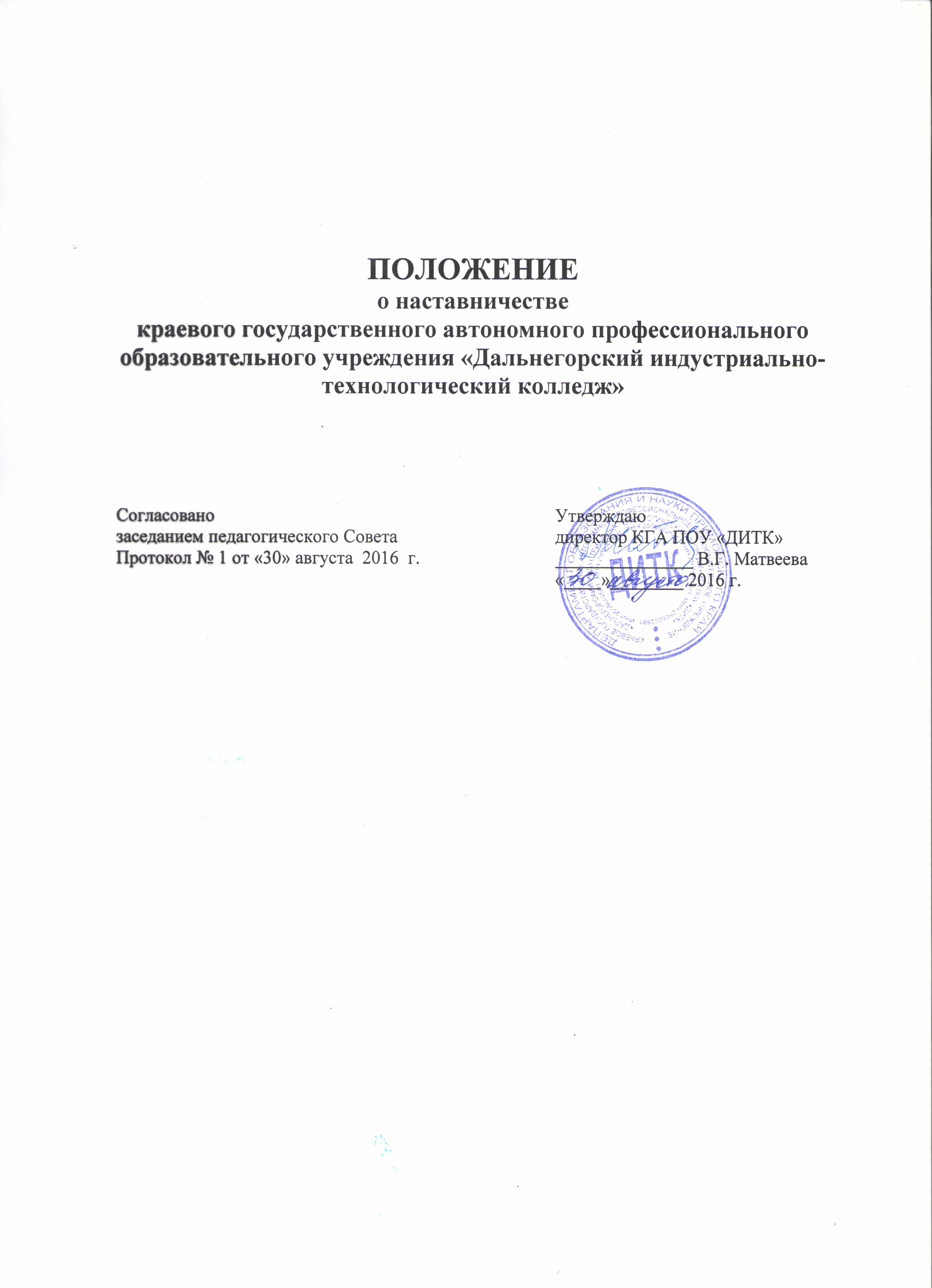 I. ОБЩИЕ ПОЛОЖЕНИ1. 1.Положение  о наставничестве  определяет  цель,  задачи  и  порядок внедрения    наставничества в колледже  в системе профилактики безнадзорности, преступлений и правонарушений несовершеннолетних.1.2. Наставничество является одним из видов воспитательной работы со студентами, состоящими на внутриколледжном  учете, учете в ИДН, УВД, наркодиспансере, а также несовершеннолетними,  проживающими в семьях, которые находятся в социально-опасном положении, осуществляется с целью коррекции асоциального поведения несовершеннолетних, оказания помощи семье в воспитании несовершеннолетнего.1.3.Наставники несовершеннолетних (далее – наставник) – гражданин Российской Федерации, достигший возраста 18 лет, способный по своим деловым и моральным качествам быть авторитетным наставником, социально-положительным примером для несовершеннолетнего, а также добровольно возлагающий на себя обязанности по воспитанию несовершеннолетнего, состоящего на индивидуальном профилактическом учете в органах внутренних дел и (или) внутриколледжном контроле.1.4.При назначении наставника родители или лица их заменяющие, не освобождаются от обязанностей по воспитанию несовершеннолетнего и ответственности за его поведение.1.5.Положение предназначено для работников организаций, принимающих участие в реализации системы наставничества: организаций и предприятий, поддерживающих идеологию наставничества и реализующих деятельность по работе с несовершеннолетними и молодёжью.1.6.В настоящем Положении используются следующие понятия:наставничество – форма организации поддержки и сопровождения учащихся группы социального риска под наблюдением наставника, направленная на формирование системы ценностных ориентаций, развитие социальных навыков, коррекцию социального поведения, формирование и укрепление социальных связей и мотивацию к саморазвитию и самовоспитанию, в целом на позитивную социализацию несовершеннолетних.Наставничество - волонтёрский вид деятельности социально активных людей готовых понять, принять и помочь.Наставничество как вид волонтёрской (добровольческой) деятельности заключается в том, что:-это эффективный способ решать сложные проблемы отдельного человека, общества и окружающей среды. Именно благодаря добровольчеству наставников многие тупиковые ситуации находят выстраданные решения;-это механизм, с помощью которого люди могут прямо адресовать свои проблемы тем, кто может их решить;-это движение с целью добиться большего влияния на собственную жизнь; помогая другим, наставники-волонтёры обретают уверенность в своих способностях, обучаются новым навыкам, закладывают новые социальные связи;-это возможность найти себя и заложить в свою жизнь те ценности и привычки, которые позволяют человеку вести здоровую, продуктивную, насыщенную жизнь.наставник – авторитетный человек, проводящий в индивидуальном порядке работу с несовершеннолетними по их адаптации в социуме, а также возможному профессиональному самоопределению, обладающий высокими нравственными качествами, практическими знаниями и активной жизненной позицией, ориентированный на развитие общества.обучающийся группы социального риска – несовершеннолетний, оказавшийся в трудной жизненной ситуации, с различными формами психической и социальной дезадаптации, выражающейся в поведении, неадекватном формам и требованиям социума.II. ЦЕЛИ И ЗАДАЧИ НАСТАВНИЧЕСТВА2.1.Цель наставничества - эффективное решение проблем  безнадзорности, снижение уровня правонарушений и преступлений, совершаемых студентами группы риска.2.2. Задачами наставничества являются:2.2.1. Оказание личностно-ориентированной педагогической, психологической и  социальной помощи студентам, состоящим на профилактическом учете ИДН, в  УВД, наркодиспансере,  а также проживающим в семьях, которые находятся в социально-опасном положении.2.2.2. Организация просветительской работы с родителями, законными представителями в целях обеспечения безопасности, профилактики алкоголизма (других зависимостей) родителей и насилия над ребенком, восстановление социальных функций семьи;2.2.3. Организация досуговой деятельности студентов, проживающих в неблагополучных семьях, а также состоящих на всех видах учета, оказание им правовой и психологической помощи; 2.2.4. Возрождение семейных ценностей и традиций.III. ВНЕДРЕНИЕ НАСТАВНИЧЕСТВА3.1. Наставничество устанавливается в отношении следующих категорий:3.1.1.Студентов, состоящих на учете ИДН.3.1.2.Студентов, состоящих на учете в  УВД.3.1.3.Студентов, состоящих на учете в  наркодиспансере.3.1.4.Студентов, проживающих в семьях, оказавшихся в социально-опасном положении.3.2. Студенту, в отношении которого проводится индивидуальная профилактическая работа с участием наставника, обеспечиваются права и свободы, гарантированные международными правовыми актами,  Конституцией РФ, Федеральным законом  «Об образовании в Российской Федерации»,  Законом РФ «О правах ребенка», Законом  РФ «О браке и семье», Законом РФ «О профилактике правонарушений среди несовершеннолетних и предупреждению детской безнадзорности и беспризорности», Законом  РФ «О профилактике правонарушений», Законом  РФ «О профилактике бытового насилия», Закону РФ № 120 «Об основах системы профилактики правонарушений, бродяжничества и беспризорности».3.3. Наставничество  устанавливается  продолжительностью  от  шести месяцев до одного года.3.4. Наставник  назначается  из  числа   руководителей групп, преподавателей, обладающих высокими профессиональными и нравственными качествами, пользующихся авторитетом у подростков, администрации  колледжа.3.5. Наставник закрепляется за несовершеннолетним подопечным с согласия родителей или законных представителей.3.6.Наставник осуществляет мероприятия  наставнической деятельности  в отношении одного или нескольких наставляемых.3.7. Непосредственное  руководство  и  контроль  за  организацией наставничества осуществляет Совет по профилактике правонарушений колледжа.3.8. Совет по профилактике правонарушений обязан:- организовать обучение  наставников основам педагогики и психологии, формам и методам индивидуальной воспитательной работы;- оказать организационно-методическую помощь наставникам в планировании и реализации   воспитательных мероприятий  с несовершеннолетними.- заслушивать отчеты наставников о проделанной  работе, стимулировать положительные результаты наставничества.-  анализировать, обобщать  и распространять позитивный опыт наставничества.IV. ОБЯЗАННОСТИ И ПРАВА НАСТАВНИКА4.1.Наставник обязан:4.1.1. Знать основы законодательства в сфере профилактики безнадзорности и правонарушений;4.1.2. Осуществлять планирование работы с подопечным;4.1.3. Изучать личностные качества подопечного, его интересы  и  увлечения, образ жизни и поведение.4.1.4. Вести постоянную профилактическую работу со своими несовершеннолетними: посещать по месту учебы, встречаться с преподавателями-предметниками, способствовать правильной организации свободного времени и досуга подопечного, развивать его интерес к культурным и духовным ценностям, привлекать к занятиям спортом, поддерживать постоянную связь с семьей подопечного.4.1.5. Воздействовать на подопечного личным примером, убеждением, разъяснением, дружеским советом, обращая главное внимание на развитие положительных качеств личности подшефного, его творческие способности, содействовать в трудоустройстве, продолжении учебы.4.1.6. Предоставлять отчет о проделанной работе дважды в год на заседаниях Совета по профилактике правонарушений.4.2.Наставник имеет право:4.2.1.  Знакомиться  в установленном порядке с материалами личного дела, иными  документами,  характеризующими подопечного; 4.2.2. Посещать подопечного по месту жительства для ознакомления с социально-бытовыми условиями его проживания; 4. 2.3. Участвовать в профилактической работе с родителями, в целях обеспечения безопасности ребёнка, профилактики алкоголизма и других зависимостей родителей, насилия над ребёнком; 4.2.4. Присутствовать на заседаниях Совета по профилактике при рассмотрении дела в отношении подопечного и его семьи; 4.2.5. Ходатайствовать перед Советом по профилактике  о досрочном снятии с учета, в связи с исправлением  или о принятии мер воспитательного воздействия в отношении подопечного и его семьи.V. ПЛАНИРОВАНИЕ РАБОТЫ НАСТАВНИКА 5.1.Планирование работы наставника осуществляется на весь период организации наставничества для  подопечного. 5.2.Индивидуальный план профилактики составляется совместно  с руководителем  группы.5.3. В организации могут применяться формы наставничества:индивидуальное наставничество – наиболее распространённая форма, при которой за наставником закрепляется один обучающийся;групповое наставничество, при котором наставник руководит группой обучающихся;коллективно-индивидуальное наставничество, при котором наставничество над одним несовершеннолетним осуществляет трудовой коллектив (бригада рабочих, группа специалистов и т.п.);коллективно-групповое наставничество, при котором наставничество трудового коллектива (бригада рабочих, группа специалистов и т.п.) осуществляется над группой обучающихся.VI. ЗАВЕРШЕНИЕ НАСТАВНИЧЕСТВА6.1.Наставничество завершается отчетом наставника перед Советом по профилактике.6.2.Деятельность наставника оценивается членами Совета по профилактике по следующим критериям:- положительная динамика успеваемости наставляемого, посещения учебных занятий,- отсутствие конфликтных ситуаций, нарушений общественного порядка,- восстановление социальной функции семьи,- отчет наставника приобщается к личному делу подопечного,6.3.На  основании  предложения  председателя комиссии по делам несовершеннолетних и защите их прав   Председатель Совета по профилактике рассматривает   в  установленном  порядке вопрос о поощрении наставника.VII. ПООЩРЕНИЕ НАСТАВНИКОВ 7.1.Наставники, добившиеся лучших показателей в воспитании подопечных, могут быть представлены к следующим видам поощрений:7.1.2. Объявление благодарности приказом по колледжу.7.1.3.Награждение Почетной грамотой директора колледжа.7.1.4.Освещение опыта лучших наставников в средствах массовой информации.7.1.5.Публикация опыта лучших наставников на сайте колледжа.